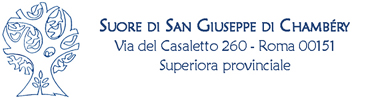                                                                                                   All'attenzione del Presidente della Scuola Materna                                                                                                                               di Corso Regina- Torino                                                                                                                        Delegato dei Cavalieri di Malta                                                                                                                          Sig. Emanuele Di Rovasenda.Oggetto: Chiusura della Comunità delle Suore di S. Giuseppe di Chambéry  di Corso Regina - Torino      Egregio Presidente, innanzitutto grazie per averci incontrate diverse volte e per aver colloquiato con noi per il bene della scuola Materna di Corso Regina, denominato Asilo Reale, per la fondazione da cui ha tratto origine. Abbiamo percepito in Lei grande passione, ma soprattutto tanta competenza nel dirigere e governare questa scuola a Lei così cara, ma soprattutto alla delegazione dei Cavalieri di Malta di Torino,  di cui Lei  egregiamente ne è il  Delegato.   Come Lei sa le nostre suore sono state presenti in quella scuola per più di 150 anni; hanno incontrato famiglie, bambini, insegnati, e tutti coloro che il Signore ha messo sulla loro strada in questo tempo.Siamo più che certe che con la loro dedizione e il loro assiduo impegno hanno saputo portare Gesù e il Suo Vangelo a intere ed innumerevoli generazioni,  hanno aiutato a formare coscienze e a lavorare per il Regno di Dio, senza mai chiedere nulla in cambio.    Purtroppo oggi non disponiamo più come in passato di tante  suore giovani. Come lei sa,la maggior parte delle nostre sorelle è in età avanzata e molte di loro sono  bisognose di molte cure. E' con grande rammarico e grande tristezza nel cuore che a nome del Consiglio Provinciale, le comunico  la chiusura della Comunità delle suore di S. Giuseppe di Chambéry presso la Scuola Materna, Asilo Reale, di Corso Regina di Torino. Siamo giunte alla presa di  questa decisione  con molto dolore nel cuore, come Lei può ben immaginare.  Siamo più che certe che questa scelta non le farà molto piacere, ma siamo sicure che Lei comprenderà  senza dubbio  la nostra  reale situazione.   Le nostre  suore assicureranno, comunque, la loro presenza fino alla chiusura dell’anno scolastico in corso.Come da Convenzione del 7 Ottobre 1985 questa  comunicazione funge da disdetta e rispetta i 9 mesi di anticipo del nuovo anno scolastico. Le assicuriamo la nostra continua preghiera  affinché possa cercare e trovare, in questo tempo,   una buona soluzione che Le  permetta di continuare la sua missione presso l'Asilo Reale.Sperando di incontrarci ancora una volta, le porgo i miei  più cordiali salutiRoma,18 Gennaio 2022                                                                                     sr  Clementina Copia                                                                                                                                ( Superiora Provinciale)